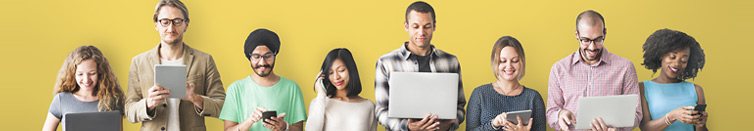 Stage ingénieur: Etude et architecture de circuits millimetriques a faible consommation de puissanceLieu: NXP Semiconducteurs TOULOUSENiveau/diplôme : IngénieurContexteDescription de votre division L’équipe circuit pour radar 77GHz, basée à Toulouse est en charge de concevoir les circuits intégrés pour l’automobile permettant de participer à la réalisation de fonctions d’anticollision et à terme de véhicule autonome.Elle recherche un stagiaire de fin d’étude du cycle ingénieur sur une durée de 6 moisMissions Description des missionsLe(a) stagiaire prendra en charge/réalisera les missions suivantes :Etude des contraintes de design de blocs millimetriques pour diminuer leur tension d’alimentationEtude de cas pratiques basé sur le design de buffer a 77GHz,  phase shifter et autres blocsExigences Niveau d’études : Bac + 5, dernière année d’école d’ingénieur en électronique, micro-électronique, avec des connaissances des environnements Cadence et/ou MentorConnaissances en conception de circuit ou EDA (Electronic Design Automation)Un bon niveau d’anglais est exigé.